АДМИНИСТРАЦИЯ БЕССТРАШНЕНСКОГО СЕЛЬСКОГО 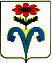 ПОСЕЛЕНИЯ ОТРАДНЕНСКОГО РАЙОНА ПОСТАНОВЛЕНИЕ от _29.01.2016______		                      	           		№_40_ст-ца Бесстрашная    О закреплении за определенной территорией	 муниципального бюджетного общеобразовательного учреждения для организации учета детей в возрасте от 0 до 18 лет, подлежащих обучению по образовательным программам на 2016 год на территории Бесстрашненского сельского поселения Отрадненского района             В  соответствии   с Федеральным    законом   от 6    октября     2003 года №131-ФЗ «Об общих принципах организации местного самоуправления в Российской Федерации»,  законом     Российской      Федерации    от 27 декабря 2012 года №273-ФЗ «Об образовании в Российской Федерации», постановлением администрации муниципального образования Отрадненский район от 28 января  2016 года №24 «О закреплении за определенной территорией (микрорайоном) муниципальных общеобразовательных  организаций (учреждений) муниципального образования Отрадненский район для организации учета детей в возрасте от 0 до 18 лет, подлежащих обучению по образовательным программам на 2016 год»   п о с т а н о в л я ю: Закрепить за муниципальным бюджетным общеобразовательным учреждением средней общеобразовательной школой №28 им. Д. Ф. Лавриненко (далее МБОУ СОШ) территорию сельского поселения для организации учета детей в возрасте от 0 до 18 лет, подлежащих обучению по образовательным программам в образовательном учреждении.            2. Признать утратившим силу постановление администрации Бесстрашненского сельского поселения Отрадненского района от 30 января 2015 года  №5 «  О закреплении за определенной территорией  муниципального бюджетного общеобразовательного учреждения для организации учета детей в возрасте от 0 до 18 лет, подлежащих обучению по образовательным программам на территории Бесстрашненского сельского поселения Отрадненского района».3. Контроль за исполнением настоящего постановления оставляю за собой.Постановление вступает в силу со дня его подписания.     Глава Бесстрашненского сельского поселенияОтрадненского района						             В. Б. Панин